LeitaussagenSchwerpunkt und Verortung im Referenzrahmen„Ich habe mich bereits mit diesem thematischen Schwerpunkt…  auseinandergesetzt.“ → Benennen Sie ein Thema, das Ihnen vertraut ist und verorten Sie es im Referenzrahmen (Inhaltsbereich, Dimension, ggf. Kriterium)!   SchwerpunktInhaltsbereich:Dimension:Kriterium:„Momentan arbeite ich an diesem Thema…, das sich im Referenzrahmen wie folgt verorten lässt…“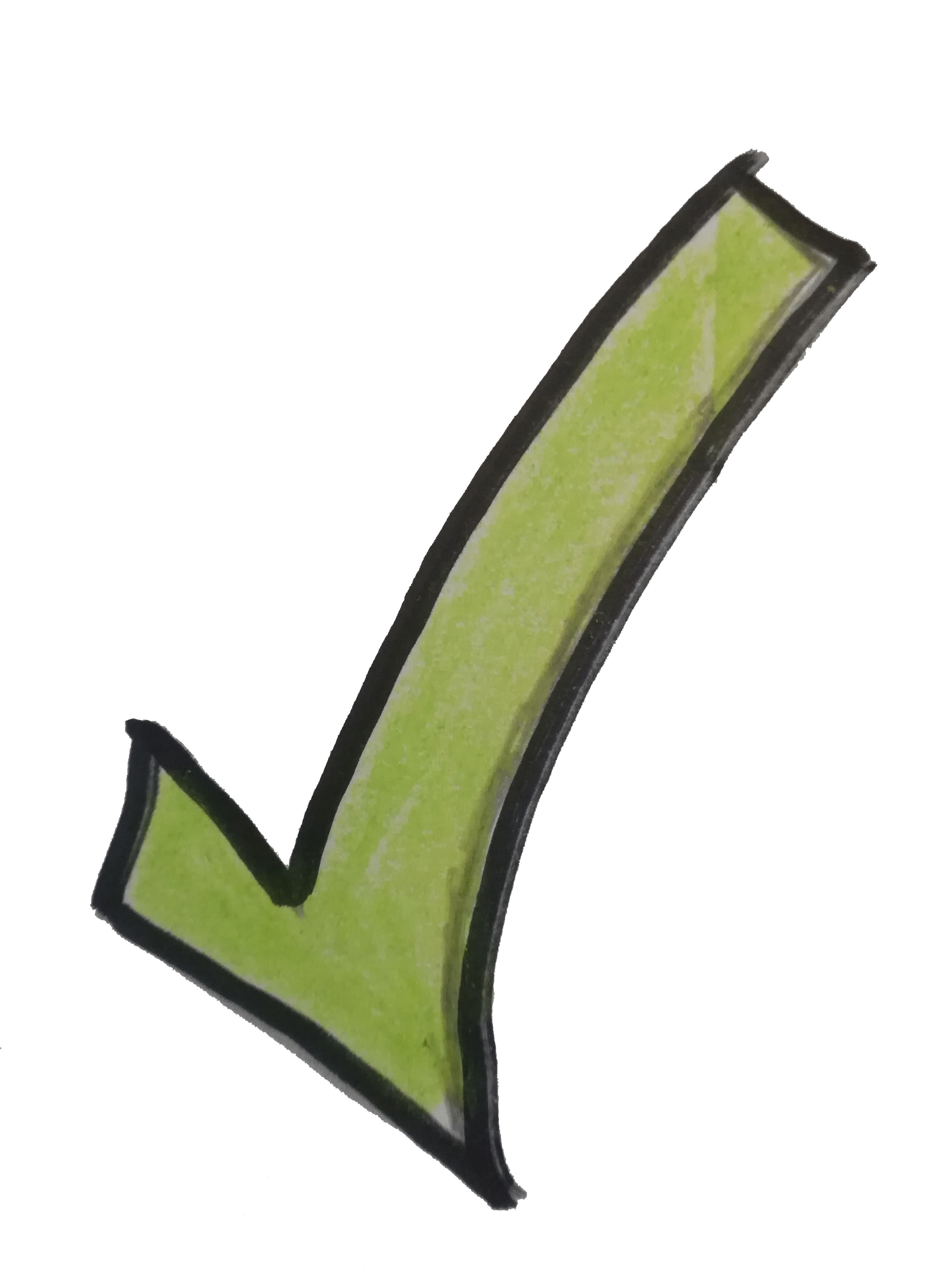 → Benennen Sie nun Ihren momentanen Schwerpunkt und verorten Sie ihn im Referenzrahmen!SchwerpunktInhaltsbereich:Dimension:Kriterium:„Bei diesem Thema befinde ich mich im Denkprozess…“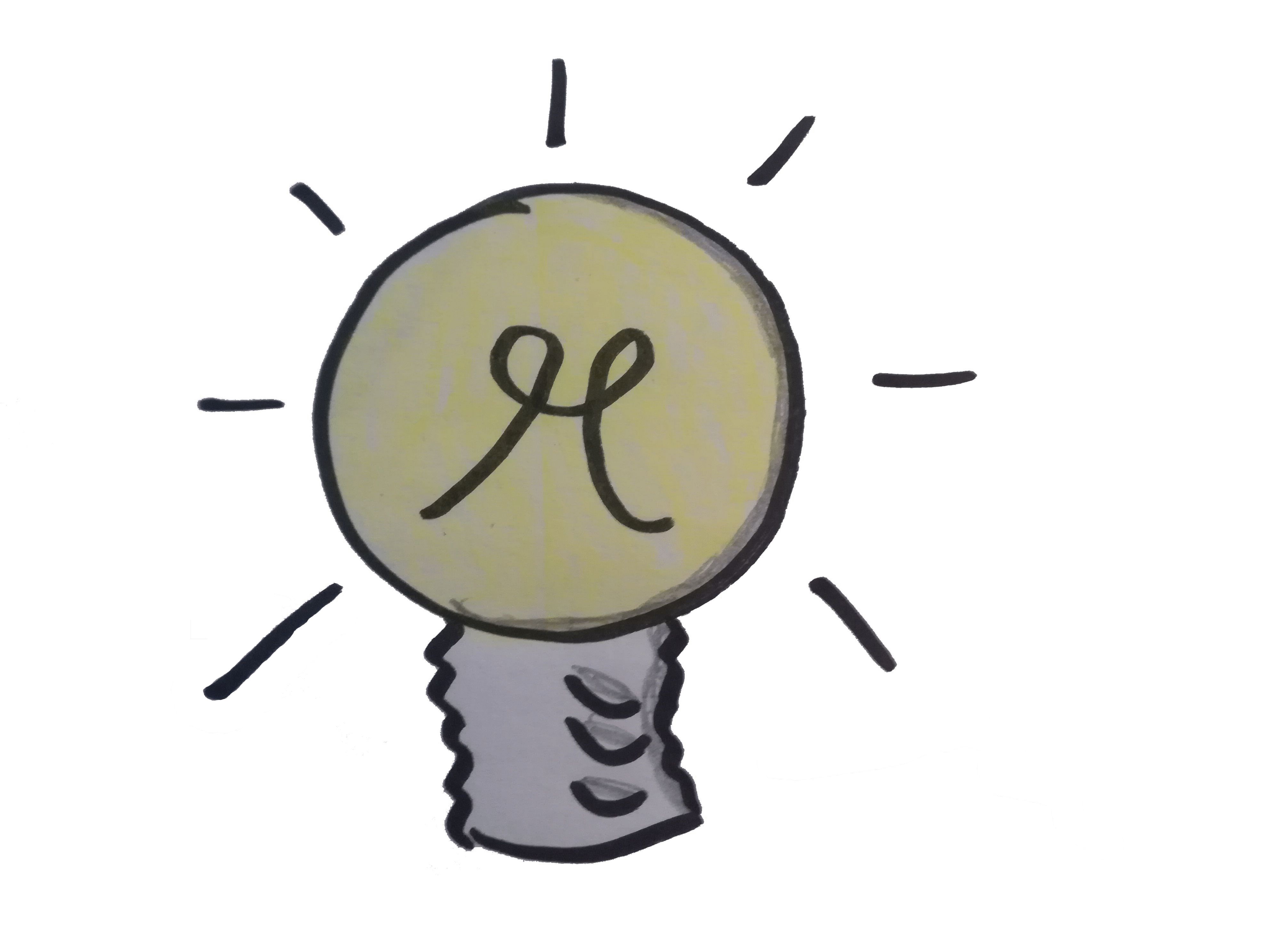 → Benennen Sie hier einen Schwerpunkt, den Sie sich vornehmen möchten und/oder bei dem Sie noch keine konkreten Ideen haben!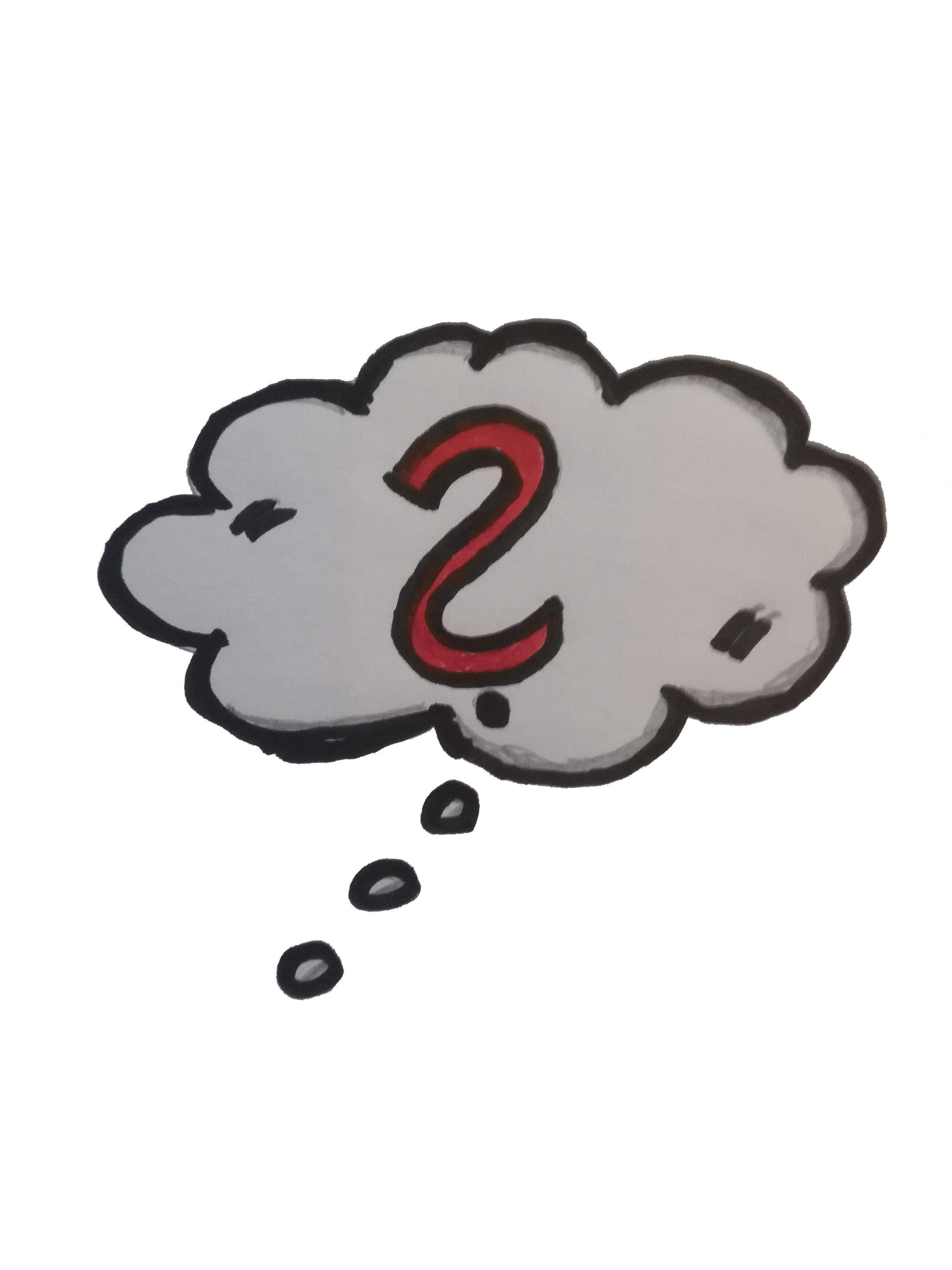 SchwerpunktInhaltsbereich:Dimension:Kriterium: